Министерство сельского хозяйства Российской ФедерацииМинистерство сельского хозяйства республики БашкортостанФГБОУ ВО Башкирский ГАУАО «МЕЛЬИНВЕСТ»  ПРОГРАММА Всероссийского научно-производственного семинара «Значение послеуборочной техники для обеспечения высокого качества обрабатываемого зерна и его сохранности при длительном хранении»01 марта 2023 года 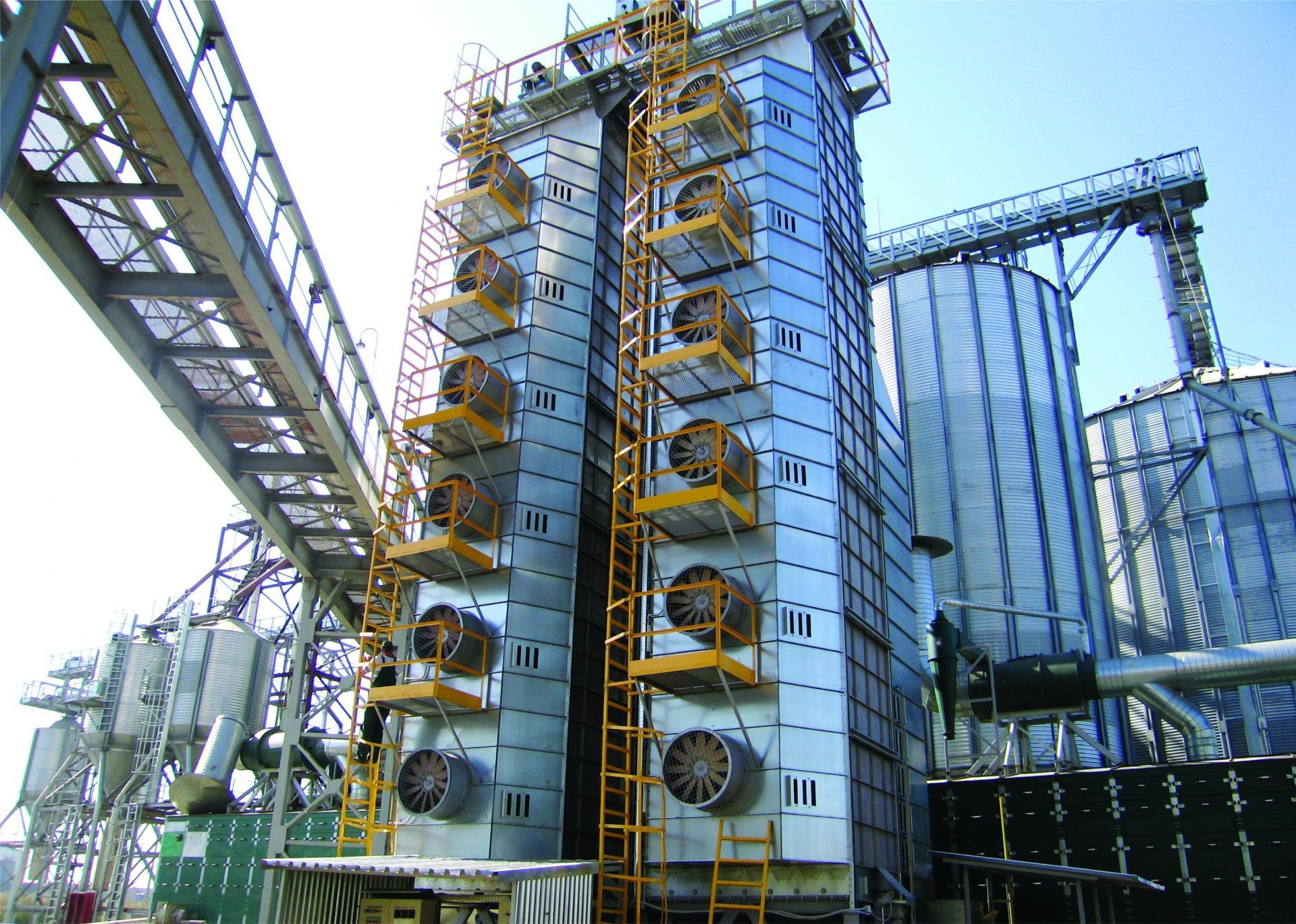 Уфа 2023 г.Программа Всероссийского научно-производственного семинараДаты проведения: 01 марта 2023 г.Место проведения: г. Уфа, Федеральное государственное бюджетное образовательное учреждение высшего образования «Башкирский государственный аграрный университет» Количество участников – 35-40 чел.: представители Министерства сельского хозяйства Республики Башкортостан, Академии Наук Республики Башкортостан, АО «Мельинвест» (г. Нижний Новгород), руководители и специалисты сельскохозяйственных и перерабатывающих предприятий Республики Башкортостан, преподаватели и аспиранты БГАУ.01 марта 2023 гСписок участников Всероссийского научно-производственного семинараАО «Мельинвест»Абдюшев Марат Мазитович – Генеральный директор.Полюшков Алексей Львович – Технический директор АО «Мельинвест».Варнашин Дмитрий Владимирович - заместитель генерального директора по сбыту готовой продукции АО "Мельинвест".ООО «Агростроймонтаж» - официальный представитель АО "Мельинвест" в Республике БашкортостанАлимбеков Олег Марсович – финансовый директорООО ГК «РЕСА».
Разумова Анастасия Евгеньевна – директорВоронов Павел Петрович – технический директор
ПСП «Стройпроект»
Лукьянов Евгений Павлович - директор
СПК Колхоз «Герой»
Вагапов Фаргат Фаритович  - председатель
ООО «Башагросервис»
Гумеров Раиль Радикович - директор
ООО Аграрный комплекс «Прикамье»
Ковшов Максим Андреевич - директор
ООО «Агропромбизнес»
Мохов Владимир Николаевич  - исполнительный директор
Компания Крус
Курмаев Рустэм Галимханович - генеральный директор
ООО Лизинговая компания «Дельта»
Герман Василий Викторович - директор
ГУСП «Центральная» РБ
Насыров Ильдар Саубанович - генеральный директорБагаутдинов Рустам Юнирович – заместитель генерального директора
Руководитель кредитного отдела «Россельхозбанка»Преподаватели и аспиранты ФГБОУ ВО Башкирский ГАУ 9.00 – 9.45Заезд, встреча и размещение участников семинара (ФГБОУ ВО Башкирский ГАУ, г. Уфа, ул. 50-летия Октября, 34, фойе 1 корпуса)9.00 – 9.45Регистрация участников (Фойе 1 этаж, корпус 1)10.00- 10.30Торжественное открытие специализированной лаборатории «Машины послеуборочной обработки зерна АО «Мельинвест». (аудитория 200 / 1 корпус).10.30-11.00Экскурсия – посещение лабораторий и музея БГАУ11.00-13.00Пленарное заседание Всероссийского научно-производственного семинара «Значение послеуборочной техники​ для обеспечения высокого качества обрабатываемого зерна и его сохранности​ при длительном хранении» (ауд. 242/1 корпус)Модератор: Хасанов Эдуард Рифович – декан факультета механики и цифрового инжиниринга БГАУ, доктор технических наук, профессор11.00-13.00Открытие научно-производственного семинараГабитов Илдар Исмагилович, ректор, доктор технических наук, профессор11.00-13.00Приветственное слово Иофинов Павел Августович - заместитель министра сельского хозяйства Республики Башкортостан 11.00-13.00Приветственное слово Абдюшев Марат Мазитович – генеральный директор АО "Мельинвест"11.00-13.00Взаимодействие завода «Мельинвест» и сельхозтоваропроизводителей Республики Башкортостан.Асташкина Галина Михайловна – официальное Представительство АО «Мельинвест» по Республике Башкортостан.11.00-13.00Основополагающие этапы подработки ​зерна на примере оборудования АО "Мельинвест" Полюшков Алексей Львович – Технический директор АО "Мельинвест"11.00-13.00Влияние качества семян на урожайМударисов Салават Гумерович – заведующий кафедрой мехатронных систем и машин аграрного производства БГАУ, доктор технических наук, профессор, член-корреспондент Академии Наук Республики БашкортостанОпыт работы с заводом «Мельтнвест» при реализации проекта строительства технологического комплекса в СПК Колхоз «Герой» Гумеров Раиль Радикович – директор ООО «Башагросервис»Оптимизация состава оборудования технологических линий послеуборочной обработки и сушки зернаГанеев Ильдар Рафаилович - декан факультета заочного обучения БГАУ, доцент, кандидат технических наукОсобенности эксплуатации зерноочистительного оборудования АО «Мельинвест»Фархутдинов Ильдар Мавлиярович – доцент кафедры мехатронных систем и машин аграрного производства БГАУ, кандидат технических наук13.00-14.00Обед